28  MAYIS PAZAR  17.30 PROGRAMIKATILIMCIOKULUÖĞRETMENİESERLER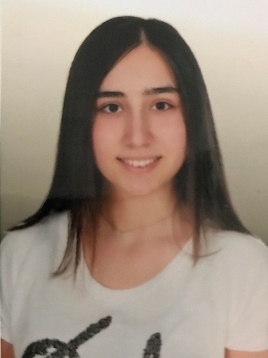 DENİZ CANDANTED ANKARA KOLEJİ ORTAOKULUGÜLER DEMİROVA GYÖRFFYSONATİNE OP.36 NO.4 (2 BÖLÜM) - M. CLEMENTİPOLONEZ, BMW ANX, 123 - F. E. BACH“CEMİLE’NİN ALBÜMÜ’”NDEN KEDERLİ PARÇA - T. GULİYEV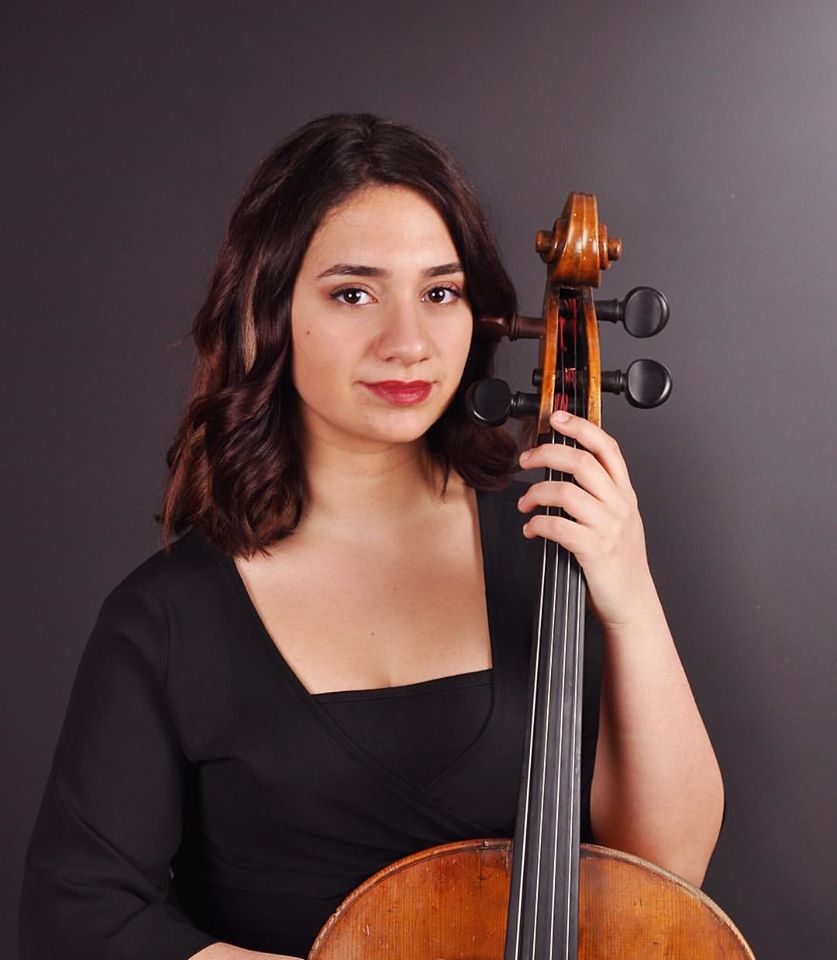 BELİZ GÜNEYMİMAR SİNAN ÜNİVERSİTESİ DEVLET KONSERVATUVARIDİLBAĞ TOKAYALLEMANDE - J.S BACH CELLO SUİTE NO.2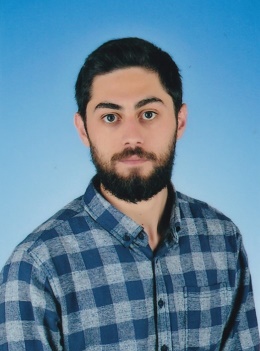 BURAK DUZAKATATÜRK ÜNİVERSİTESİ GÜZEL SANATLAR FAKÜLTESİPROF.DR.AGİGAT MAHARRAMOVANAZIM BALLADE NO.1 - FAZIL SAYKUMRU BALLADE NO.2 - FAZIL SAY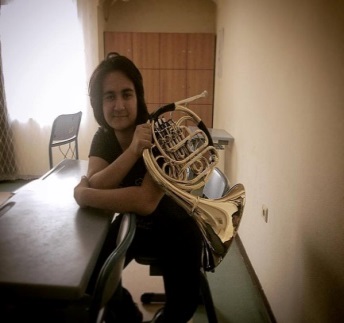 CEREN ÇELİKANTALYA DEVLET KONSERVATUARINİCOLAE BİVOLEMPROMPTU - A.SOKİRYANSKİİVALSE TRİSTE - R.GLİERE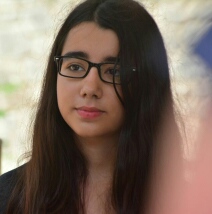 KAYRA KAYNAKGULJAHAN BABAYEVACONCERTO NO 9 İN A MİNOR - DE BERİOT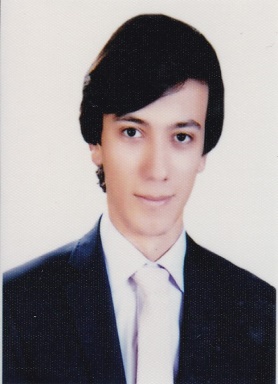 AHMET ALUMURATATÜRK ÜNİVERSİTESİ GÜZEL SANATLAR FAKÜLTESİPROF.DR.AGİGAT MAHARRAMOVANOCTURNE OP. 72 NO.1 - CHOPİNETUDE OP. 72 NO.6 - MOSZKOWSKİ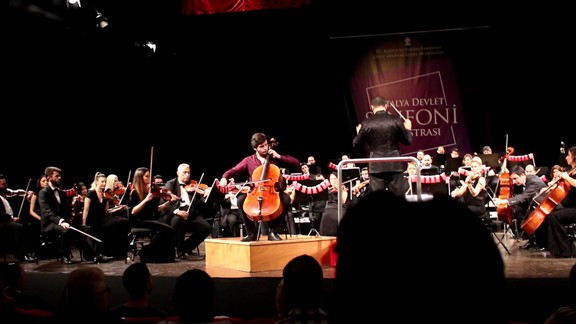 GÜNEY SİNEMCEA.Ü DEVLET KONSERVATUVARIDOÇ.EREN GÜLLÜ SAYARIBACH SUİT 2 SARABANDE,GİGUE - BACH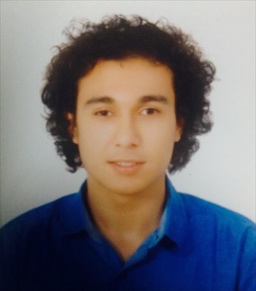 İSA YALÇINKAYAMEHMET AKİF ERSOY ÜNİVERSİTESİ MÜZİK EĞİTİMİ ABDDOÇ. DR. HATİCE EKİNCİPARTİTA NO-II ALLEMANDE - J.S.BACHETUDE OP.25 NO.12 - FREDERİC CHOPİN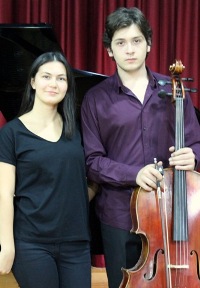 GÜNEY SİNEMCE / PARVİNA SHARİPOVAA.Ü.DEVLET KONSERVATUVARIDOÇ.EREN GÜLLÜ SAYARICELLO SONATA 3-4 BÖLUMLER - D.SHOSTAKOVİCH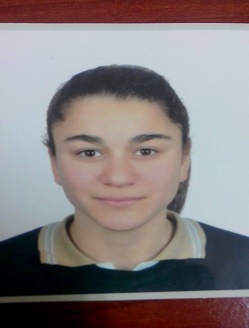 NURNİRAN PINARAKDENİZ ÜNİVERSİTESİ ANTALYA DEVLET KONSERVATUVARISAMİR MİRZOEVPRELÜD NO.3 - G.GERSHWİNPAPİLİON - EDWAARD GRİEGOYUN 1.BÖLÜM - ULVİ CEMAL ERKİN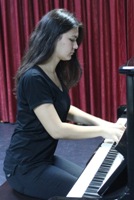 PARVİNA SHARİPOVAAKDENİZ DEVLET KONSERVATUVARIY.SAYUTKİNETÜT-TABLO OP 33N2 DO MAJOR - S.RAHMANİNOVSONETTO 104 DEL PETRARCA - F.LİST